Supplemental Content 5Figure S1: Assembly of Study Cohort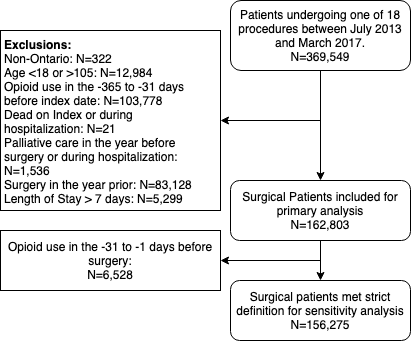 